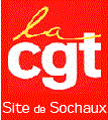 Logistique :On déshabille Pierre pour habiller Paul !Suite à l’arrêt de P1UO, la direction a enlevé un cariste dans le secteur EX09. Afin de continuer à alimenter le secteur préparation ISS, elle a trouvé une solution de son cru : Ajouter cette tâche au poste d’évacuation quai. En résumé, le cariste évacue les conteneurs arrivés sur le quai et doit également veiller à alimenter le secteur ISS en cas de besoin.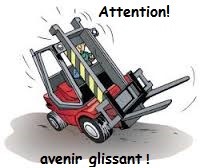 Ceci provoque une surcharge de travail pour les caristes du quai 5S, et une sacrée gymnastique : le salarié doit changer de chariot élévateur plusieurs fois par jour pour tenir les deux postes, occasionnant davantage de fatigue et augmentant les risques d’accidents.De plus, cette nouvelle organisation génère du stress pour les salariés du secteur.Pour la CGT, cette situation est intolérable ! Il est inacceptable que des postes soient supprimés et que les salariés en paient les pots cassés ! Les uns sont privés de leur gagne-pain pendant que les autres sont surchargés. Le travail doit être réparti entre tous, afin que nous puissions travailler sereinement et dans de bonnes conditions.Nous avons alerté la Direction, qui botte en touche. On remarquera que pour celle-ci, une fois de plus, la santé des salariés passe après les gains de productivité !